TERMO DE CONSENTIMENTO LIVRE E ESCLARECIDO (TCLE)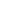 Prezado (a) participante, você está sendo convidado (a) a participar da pesquisa XXXX (título), desenvolvida pelo acadêmico (a) (nome do aluno), aluno (a) de   graduação em (xxxxxxxxx), sob orientação do (a) Professor (a) (Dr. ou Me.) (nome do (a) orientador (a)).O objetivo central do estudo é: XXXXXXXXXXXXXXXEste estudo justifica-se por XXXXX (resumidamente) O convite a sua participação se deve à XXXXX (explicar o motivo da participação, de acordo com o grupo de participantes. Ex.: por serem gestores, pacientes, estudantes, moradores, etc.)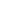 Sua participação é voluntária, isto é, ela não é obrigatória, e você tem plena autonomia para decidir se quer ou não participar, bem como retirar sua participação a qualquer momento. Você não será penalizado de nenhuma maneira caso decida não consentir sua participação, ou desistir . Contudo, ela é muito importante para a execução da pesquisa.Serão tomadas as seguintes medidas e/ou procedimentos para assegurar a confidencialidade e a privacidade das informações por você prestadas: .............. (Ex.: seu nome não será revelado na pesquisa, somente a pesquisadora e sua orientadora que se comprometeram com o sigilo e a privacidade dessa pesquisa, terão acesso aos seus dados pessoais OU Para assegurar a confidencialidade e a privacidade das informações por você prestadas, o (a) acadêmico (a) pesquisador (a) utilizará pseudônimos, para não expor seus dados).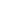 Exemplo: Havendo algum dano decorrente da pesquisa você estará amparado pela legislação brasileira (Código Civil, Lei 10.406/2002, Artigos 927 a 954; entre outras e Resolução CNS nº 510 de 2016, artigo 19).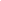 Exemplos: A sua participação consistirá em responder à pesquisadora do projeto perguntas de um roteiro de entrevista (composta por 00 perguntas) E/OU questionário (composto de 00 questões). O tempo de duração da entrevista é de aproximadamente uma hora, e do questionário aproximadamente trinta minutos. A entrevista somente será gravada se houver sua autorização.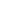 As entrevistas serão transcritas e armazenadas, em arquivos digitais, mas somente terão acesso a pesquisadora e sua orientadora. Ao final da pesquisa, todo material será mantido em arquivo, por pelo menos 5 anos, conforme Resolução nº 510/2016 ou nº 466/2012 e orientações do CEP/FACCAT e com o fim deste prazo, serão descartados Ou Ao final da pesquisa, todo material será mantido permanentemente em um banco de dados (explicar qual), com acesso restrito, sob a responsabilidade do pesquisador coordenador, para utilização em pesquisas futuras. 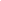 Exemplos: O benefício (dizer se é direto ou indireto) relacionado com a sua colaboração nesta pesquisa....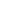 Exemplo: O presente estudo apresenta riscos mínimos relacionados ao possível desconforto (ao responder o questionário ou ao lhe fazer algumas perguntas pertinentes ao tema...). Mas se eventualmente isso ocorrer poderá manifestar para o assistente de pesquisa ou para o pesquisador responsável e cancelar sua participação na pesquisa. Para minimizar os riscos serão adotadas as seguintes ações/medidas (explicar aqui quais serão as ações minimizadoras dos riscos mínimos oferecidos pela pesquisa)Explicar de qual forma será dada a devolutiva aos participantes. Ex. será realizada uma reunião com a empresa para a divulgação dos resultados…. Serão elaboradas cartilhas e disponibilizado para os participantes (dizer qual a forma de envio das cartilhas).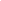 A qualquer momento, durante a pesquisa, ou posteriormente, você poderá solicitar informações sobre sua participação ou sobre a pesquisa, o que poderá ser feito através dos meios de contato explicitados neste termo. 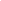 Se você tiver perguntas com relação a seus direitos ou questões éticas como participante deste estudo, você também pode contar com um contato imparcial, o Comitê de Ética em Pesquisa da FACCAT (CEP/FACCAT), que tem por objetivo defender os direitos dos participantes de pesquisas. Dessa forma o CEP tem o papel de avaliar e monitorar o andamento dos projetos de modo que as pesquisas respeitem os princípios éticos de proteção aos direitos humanos, da dignidade, da autonomia, da confidencialidade e da privacidade. O CEP está situado no 1º piso do Prédio Administrativo - Campus FACCAT na Av. Oscar Martins Rangel, 4500- ERS 115, Bairro: Fogão Gaúcho, Taquara-RS, telefone (51) 3541-6604, ou também pelo e-mail: cep@faccat.br – Horário de funcionamento: nas segundas, terças, quartas e quintas-feiras das 13:30 às 22:30, sextas feiras das 13h às 18h.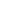 Desde já agradeço sua disponibilidade na participação deste trabalho e coloco-me à disposição para quaisquer informações adicionais que possam ser necessárias. Este termo deverá ser assinado em duas vias, todas as páginas deverão ser rubricadas, uma fica com você e a outra deve ser entregue à pesquisadora.Professor orientador: Tel.: E-mail:Acadêmico Pesquisador (a): Tel.:E-mail: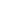 __________________________________                 ____ / _____ / _____ (Assinatura do Participante)                                        Dia      mês     ano ____________________________________________________________(Nome do Participante – letra de forma)__________________________________                 ____ / _____ / _____ (Assinatura Acadêmico Pesquisador)                         Dia      mês     ano 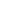 Autorizo a gravação da entrevista (ou imagem).Não autorizo a gravação da entrevista (ou imagem).